IMENICE28.5.Imenuj i napiši što ili tko se nalazi na slikama.   _______________                   ___________________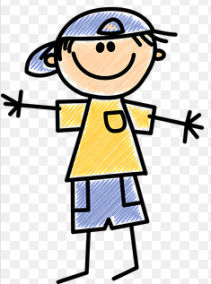 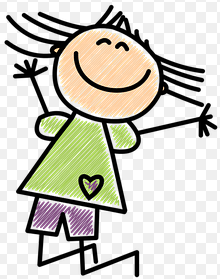 _____________________       ________________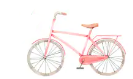 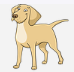  ______________________        _______________________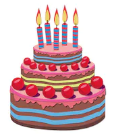 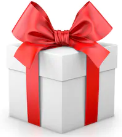 ________________________      ________________________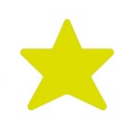 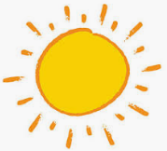 To su imenice. Vrsta riječi kojima dajemo ime bićima, stvarima i pojavama.